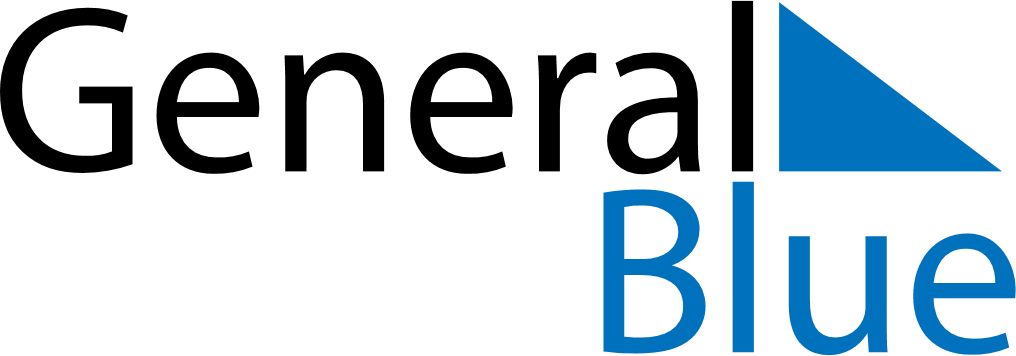 October 2028October 2028October 2028October 2028Christmas IslandChristmas IslandChristmas IslandSundayMondayTuesdayWednesdayThursdayFridayFridaySaturday12345667Territory DayTerritory Day8910111213131415161718192020212223242526272728293031